Безопасность детей в летние каникулы!В школах начались летние каникулы. Пожарные ПЧ-233 КГКУ «Противопожарная охрана Красноярского края» напоминают детям и их родителям о правилах безопасного поведения в быту и на природе. В целях предупреждения несчастных случаев с детьми, уважаемые родители, обязательно контролируйте, чем занимаются ваши дети в свободное время. Во время летних каникул необходимо уделять особое внимание пожарной безопасности.В период каникул велика опасность возникновения пожаров по причине детской шалости с огнем. Не оставляйте малышей одних без присмотра. Объясните, чем опасен огонь и расскажите основные правила пожарной безопасности, в том числе при использовании бытовых приборов и компьютерной техники. Не разрешайте детям играть со спичками, разводить костры, самостоятельно пользоваться газовыми и электрическими приборами, растапливать печи. Храните спички, зажигалки, легковоспламеняющиеся и горючие жидкости, а также лекарства и бытовую химию в недоступных для детей местах. Обязательно расскажите, что нужно делать в случае возникновения пожара.Не оставляйте детей одних дома.Если возникла необходимость оставить ребенка на время одного, прежде чем уйти, проверьте, спрятаны ли спички, выключен ли газ и электроприборы.Не допускайте одиночных прогулок и игр детей у воды. Необходимо объяснить детям опасность нахождения у водоемов без сопровождения взрослых, и обязательно научить ребенка действиям, если он вдруг оказался в воде.Не разрешайте детям гулять в опасных местах .Расскажите своим малышам про правила дорожного движения и насколько важно их соблюдать. Напомните, что нельзя гладить и тем более дразнить уличных животных. Объясните детям, что не следует разговаривать с незнакомыми людьми, принимать от них подарки или угощения, уходить с ними или садиться в машину. Категорически запрещается играть вблизи железной дороги или проезжей части, а также ходить на пустыри, заброшенные здания, свалки. Помните! Поздним вечером и ночью детям и подросткам законодательно запрещено находиться на улице без сопровождения взрослых.Уважаемые родители! Не оставляйте детей без присмотра и чаще напоминайте им элементарные правила безопасности. Помните, именно вы в ответе за жизнь своего ребенка!При возникновении чрезвычайных ситуаций необходимо звонить по телефону пожарных и спасателей «101» или со всех мобильных операторов — «112».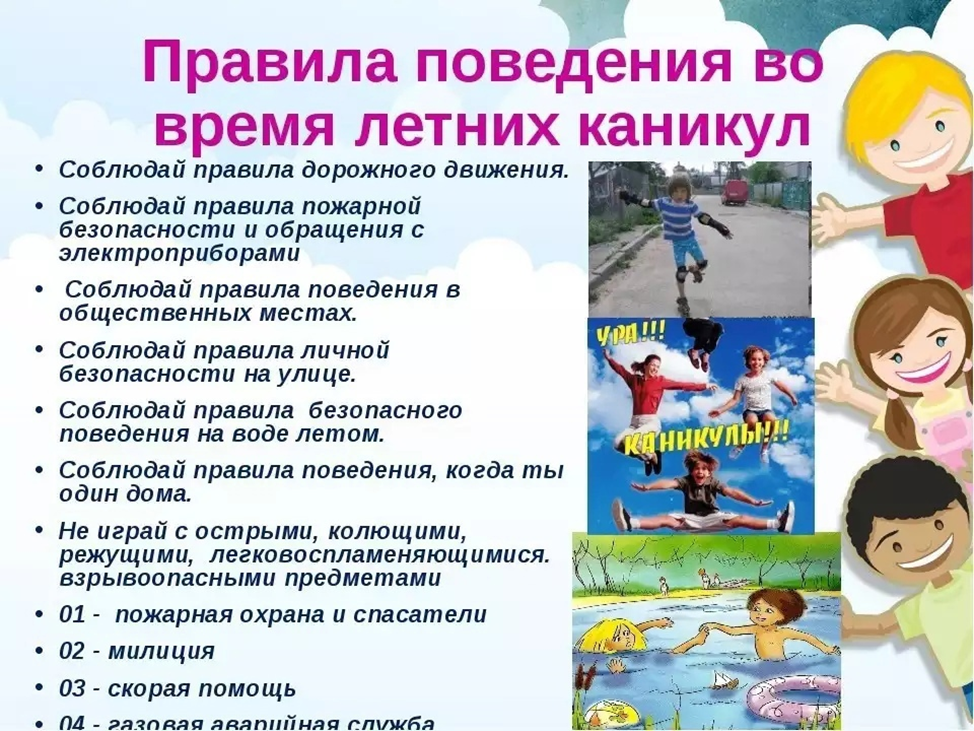 